MarchNewsletter 2018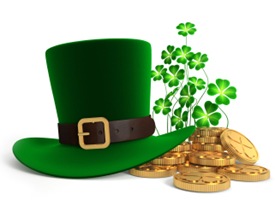 PILGER SENIOR CENTER100 W. 2nd St., Suite #100Pilger, NE  68768Phone 402-369-1138 or 402-396-7363Pilger Senior Center NewsletterMarch 2018Welcome to the March edition of the Pilger Senior Center Newsletter.The Board of Directors will meet Thursday, Mar. 22nd, at 6:45 pm.Meals Please call Wendy between the time of 8 am to 9 am on the morning of the day you would like to join us to eat. We always love seeing new and old faces and having the opportunity to visit! Our phone number is 402-369-1138 or 402-396-7363. If no answer, leave a message on the voicemail. Meals are served Monday thru Friday, with lunch meals at noon. Tuesdays, we have an evening meal and it is served at 6 pm. Please call Wendy by noon on the Tuesday you would like to eat supper. For anyone 60 and over there is a suggested donation of $4 and for anyone 60 and under is $11.45.Birthday Party We will be having our celebration for the March birthdays on Mar. 21, 2018. We will be having our Health Clinic, then noon lunch, with Bingo following. Everyone is invited to come & enjoy cake & ice cream at the Senior Center after Bingo is done. Calling All Men...I had a few men come forward about wanting to start having a men’s card club. I’ve got a couple I want to talk to and see if they would be interested, so I’m still working on getting some gentlemen interested and working on the details. So, Please don’t give up…I’m working on it!!Manager’s Notes: I will be gone on vacation from March 7 – March 14, 2018. So, please bear with the volunteers whom will be trying to step in and keep the center open and things running smoothly. Our Valentine’s Day Supper was a GREAT success!! We sold 142 tickets and served 140 people.We brought in a total of $6339.99Total Expenses were $2466.42Total Profit is $3873.57We want to Thank the following who gave donations; S&S Willers, Inc., Nutrient Advisors, Tom & Nancy Allen, Betty Lind, Jensen Construction, Midwest Bank, & Dinkel Implement we appreciate that they thought of us! We also want to Thank everyone that helped out in any way, and to everyone who attended. THANK YOU it meant a lot to us all!Morning Coffee and Rolls is still going and it will be on Wednesday, March 14th! Everyone is welcomed, Men & Women, to come enjoy Coffee, Rolls, and Conversation! It’s a lot of fun!LOOKING AHEAD-Our Pitch party would be on Easter Day in April (April 1st), so we will move it to April 15th. So, mark your calendars for the change.Keep Listening to the radio stations: US92, 94.7, 107.9 The Bull, 106.7 Kick, and 104.9 KTCH. Any announcements will be on those radio stations and their websites. If you have any questions or concerns please call Wendy at 402-369-1138 or 402-649-9661, if I don’t answer please leave a message. Email: If you would like to get your newsletter sooner, I am taking emails if you have one. This will save some money for the center and you will have it as soon as I get it done. If you would like to receive the newsletter this way, then send me an email atpilgerseniorcenter@outlook.com , Subject: Newsletter. Then I will have your email and know you want to receive the newsletter through email.Donated Items We Need for The Senior CenterMailing StampsImportant Phone Numbers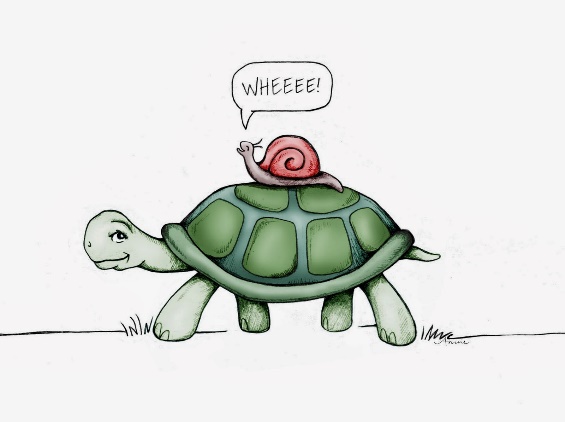 What did the snail say when he Hitched a ride on the turtle’s back?Weeeeeeeeeeeeeeeeeeeeee!!!!!Wishing Our March Birthdays’A Happy Birthday!2nd - 	Deryl Koopmann5th – Pearl Kander7th – Ron Neisius7th – Harris Heinemann8th – Marilynn Claus10th – Larry Nelson26th – Ted Neiman27th – Nancy Koopmann If you know someone that is having a birthday and isn’t on the list Please let me know so I can add them! I don’t want to miss anyone!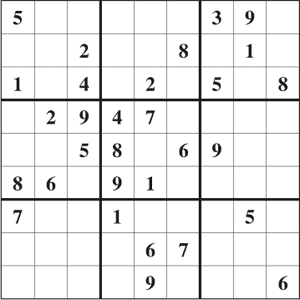 THANK YOU TO ALL!All individuals and groups who volunteer their time and talents here daily, weekly and monthly! Thank you for all those who eat here on a regular basis! We appreciate your patronage. And Thank You to anyone who donates to us by either participating, monetary, or items we need! We appreciate all that EVERYONE does!! THANK YOU!!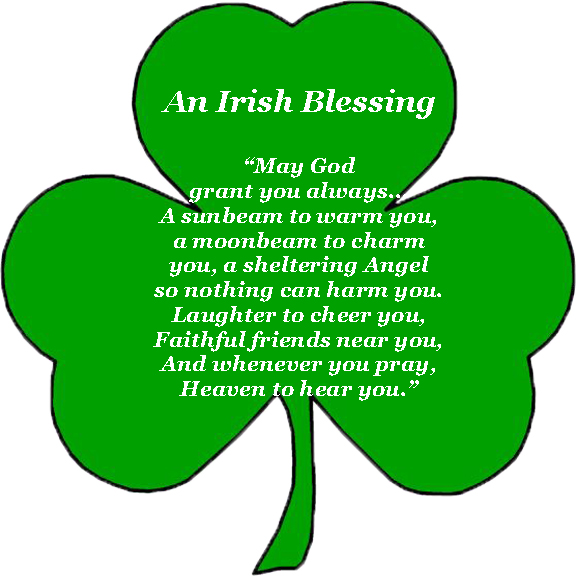 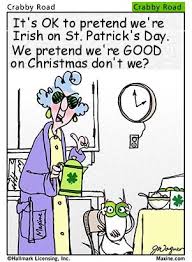 Answer to puzzle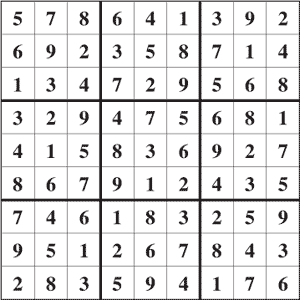 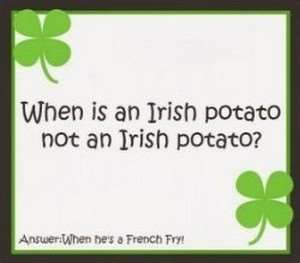 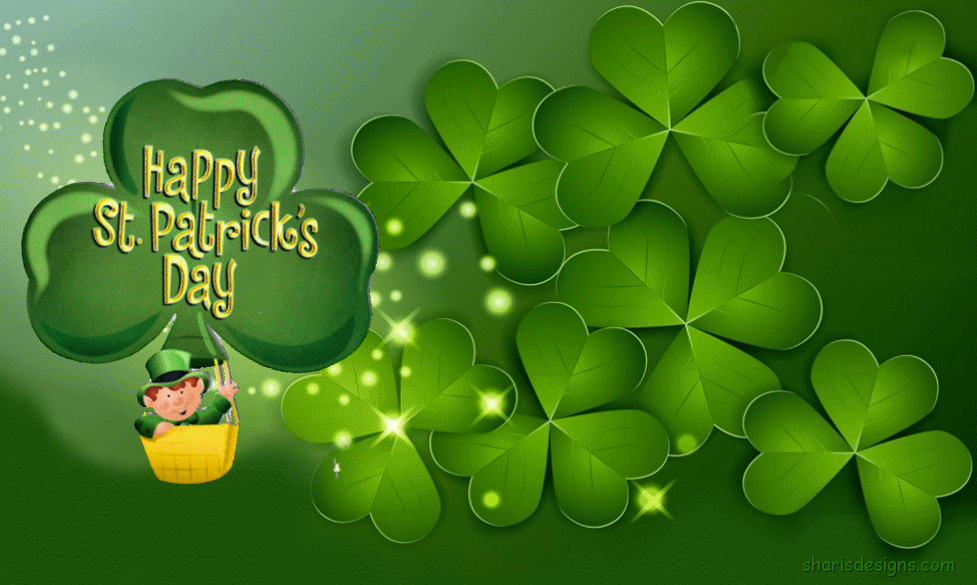 Friends surround you with love.A Sweet FriendshipRefreshes the soul.Proverbs 27:9Pilger Senior Center402-369-1138402-396-7363NE Area on Aging402-370-3454Care Line1-888-370-7003Social Security Admin.1-800-772-1213Veterans Admin.1-800-827-1000Hospice Link1-800-331-1620Medicare1-800-633-4227Legal Aide of Nebr-Elder1-800-527-7249Sudoku #026 (Medium)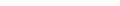 